Recommendation ITU-R RS.2105-2(12/2023)RS Series: Remote sensing systemsTypical technical and operational characteristics of Earth exploration-satellite service (active) systems using allocations between 432 MHz and 238 GHzForewordThe role of the Radiocommunication Sector is to ensure the rational, equitable, efficient and economical use of the radio-frequency spectrum by all radiocommunication services, including satellite services, and carry out studies without limit of frequency range on the basis of which Recommendations are adopted.The regulatory and policy functions of the Radiocommunication Sector are performed by World and Regional Radiocommunication Conferences and Radiocommunication Assemblies supported by Study Groups.Policy on Intellectual Property Right (IPR)ITU-R policy on IPR is described in the Common Patent Policy for ITU-T/ITU-R/ISO/IEC referenced in Resolution ITU-R 1. Forms to be used for the submission of patent statements and licensing declarations by patent holders are available from http://www.itu.int/ITU-R/go/patents/en where the Guidelines for Implementation of the Common Patent Policy for ITU-T/ITU-R/ISO/IEC and the ITU-R patent information database can also be found. Electronic Publication, 2024 ITU 2024All rights reserved. No part of this publication may be reproduced, by any means whatsoever, without written permission of ITU.RECOMMENDATION  ITU-R  RS.2105-2Typical technical and operational characteristics of Earth exploration-satellite service (active) systems using allocations between 432 MHz and 238 GHz(2017-2021-2023)ScopeThis Recommendation provides technical and operational characteristics of Earth exploration-satellite service (active) systems using allocations between 432 MHz and 238 GHz for utilisation in sharing and compatibility studies.KeywordsEESS (active), earth exploration-satellite service, remote sensing, synthetic aperture radar, altimeters, precipitation radar, scatterometers, cloud profile radarAbbreviations/GlossaryARNS	Aeronautical radionavigation serviceCPR	Cloud profile radarEESS	Earth exploration-satellite servicee.i.r.p.	Effective isotropically radiated powerFM	Frequency modulationIFOV	Instantaneous field of viewLHCP	Left hand circularLFM	Linear FMLST	Local solar timeLRM	Low resolution modeNon-GSO	Non-geostationary satellite orbitNSS	Non-sun-synchronouspfd	Power flux-densityPRF	Pulse Repetition FrequencyRF	Radio frequencyRHCP	Right hand circularSRS	Space research serviceSSO	Sun-synchronousSAR	Synthetic aperture radarsThe ITU Radiocommunication Assembly,consideringa)	that Earth exploration-satellite service (EESS) (active) observations may receive emissions from active services;b)	that EESS (active) is co-allocated with active services in certain bands;c)	that studies considering protection for and from EESS (active) systems are taking place within ITU-R;d)	that in order to perform compatibility and sharing studies with EESS (active) systems, the technical and operational characteristics of those systems must be known,recognizinga)	that Recommendation ITU-R RS.577 provides information on the bandwidths of active sensor systems envisaged to operate in the allocated bands between 432 MHz and 238 GHz;b)	that several ITU-R Recommendations and Reports provide information on the current and future characteristics of EESS (active) systems operating in several frequency bands (see Annex, Table 2),recommendsthat the technical and operational parameters presented in the Annex of this Recommendation should be taken into account in studies considering EESS (active) systems using allocations between 432 MHz and 238 GHz.Annex

Technical and operational parameters of EESS (active) systems 
using allocations between 432 MHz and 238 GHzTABLE OF CONTENTSPage1	Introduction		32	Active sensor types and typical characteristics		33	Typical orbits		44	Active sensors interference and performance criteria		45	Sharing considerations for active sensors		56	Definition of parameters		77	Parameters of typical systems		121	IntroductionActive sensors are used in the remote sensing of the Earth and its atmosphere by Earth exploration and meteorological satellites in certain frequency bands allocated to the Earth exploration-satellite service (EESS) (active). The products of these active sensor operations are used extensively in meteorology, climatology, and other disciplines for operational and scientific purposes.The technical and operational parameters presented in this Recommendation shall be used in studies considering EESS (active) systems using allocations between 432 MHz and 238 GHz. However, it should be noted that some of the EESS (active) systems are under development and the typical values for certain parameters provided should be considered preliminary as these still may change.2	Active sensor types and typical characteristicsThere are five active spaceborne sensor types addressed in this Recommendation:Type 1:	Synthetic aperture radars (SAR) – Sensors looking to one side of the nadir track, collecting a phase and time history of the coherent radar echo from which a radar image of the Earth’s surface from the returned echo or topography from interferometric returns can be produced.Type 2:	Altimeters – Sensors looking at nadir, measuring the precise time between a transmit event and receive event, to extract the precise altitude of the Earth’s ocean surface.Type 3:	Scatterometers – Sensors pointing at various look angles relative to the sides of the nadir track, using the measurement of the return echo power variation with aspect angle to determine the roughness of land surface or to determine the wind direction and speed on the Earth’s ocean surface.Type 4:	Precipitation radars – Sensors scanning perpendicular to nadir track which measure the radar echo from rainfall in order to determine the rainfall rate over the Earth’s surface and the three-dimensional structure of rainfall.Type 5:	Cloud profile radars – Sensors looking at nadir which measure the radar echo return from clouds in order to determine the cloud reflectivity profile over the Earth’s surface.Some typical characteristics of spaceborne active sensors are shown below in Table 1. The actual characteristic values of the systems operating in the various frequency bands provided in § 7 of this Recommendation may vary considerably from these typical characteristic values reflected in Table 1.TABLE 1Typical characteristics of active spaceborne sensorsTABLE 1 (end)3	Typical orbitsEESS (active) systems operate in non-geostationary satellite orbit (non-GSO). Orbits are typically circular with an altitude between 350 and 1 400 km. Some EESS (active) systems operate in a sun-synchronous orbit. Some sensors make measurements over the same area on the Earth every day, while others will repeat observations only after a longer (often more than two weeks) repeat period.In certain circumstances, multiple satellites operate in formation. Formation flying EESS satellites allow the capability to measure different Earth system characteristics (land, ocean, atmosphere, cryosphere and solid Earth) using both multiple instruments and orientations. Measurements from multiple spacecraft will be separated within an amount of time shorter than the time constant of the phenomena being measured. Nominally, this separation is on the order of 5 to 15 min but can be as little as a few seconds.4	Active sensors interference and performance criteriaThe criteria for performance, interference and data availability are provided in Recommendation ITU-R RS.1166 for the various types of active spaceborne sensors. Performance criteria for active spaceborne sensors are needed in order to develop interference criteria. Interference criteria, in turn, can be used to assess the compatibility of other active services and active sensors operating in common frequency bands.5	Sharing considerations for active sensors5.1	Existing ITU-R Recommendations and ReportsThe sharing considerations for sharing between spaceborne active sensors in the EESS (active) and other services are provided in the ITU-R Recommendations and Reports listed in Table 2. These Recommendations and Reports are concerned with specific frequency bands or ranges of frequencies and the other services operating in those bands.The sharing considerations for spaceborne active sensors include the level of the power flux-density (pfd) and received interference power at the Earth’s surface, the type of transmitted RF signal, the dynamics of the antenna coupling with systems of other services, and the types of systems in the other services.TABLE 2List of ITU-R documents with sharing considerations for active sensorsTABLE 2 (end)5.2	Power flux-density levels due to active spaceborne sensorsThe characteristics of the various types of active spaceborne sensors as shown in Table 1 indicate that the transmitted peak power and therefore the power levels received at the Earth’s surface will vary significantly. Table 3 shows the active sensor pfd levels at the Earth’s surface for some typical sensor configurations.TABLE 3Typical pfd levels at Earth’s surface5.3	Dynamics of antenna coupling with systems of other servicesThe viewing geometry and footprint/dynamics of the active sensors are shown in Table 1. All five types of active sensors are mounted on spacecraft looking down at the Earth’s surface.The SARs have a look angle, which is the angle between nadir and the beam centre, of 10 degrees to 55 degrees. The scatterometers have a look angle of about 40 degrees from nadir.The altimeters, precipitation radars and the cloud profile radars are nadir looking. Typical terrestrial search radars cover low elevation angles, therefore they do not have mainlobe-to-mainlobe coupling with altimeters, precipitation radars, or cloud profile radars.The spaceborne sensor beams scan past the terrestrial systems as the spacecraft proceeds in its orbit. For a sensor beamwidth of 2 degrees, the beam scans past the terrestrial system in about 2-3 seconds. The SARs typically look down to the side of the nadir track either at a commanded look angle or at various look angles for ScanSAR modes. The scatterometers are either fixed at various azimuth angles or are conically scanned about nadir with one or more beams. For a sensor beamwidth of 2 degrees, the conically scanning beam scans past the terrestrial system in less than 25 milliseconds for a scan rate of 15 rpm. Typical terrestrial search radars also scan 360 degrees in azimuth at rates of 5 to 10 rpm so that the terrestrial radar beam with a 1-degree beamwidth scans past the spaceborne sensor in only 30 to 60 milliseconds. The precipitation radars typically are nadir looking and scan across the nadir track. For a sensor beamwidth of 0.7 degrees, the cross-track scanning beam of the precipitation radar scans past the terrestrial system in only 12.5 milliseconds at a scan rate of about 57 degrees/second. The altimeters and cloud profile radars are typically nadir looking.6	Definition of parametersThis section provides definitions of the parameters used to characterize the operations of the active sensors provided in this Recommendation.TABLE 4Definitions of parametersTABLE 4 (continued)TABLE 4 (continued)TABLE 4 (end)FIGURE 1Scanning configuration typical of conical scanning scatterometers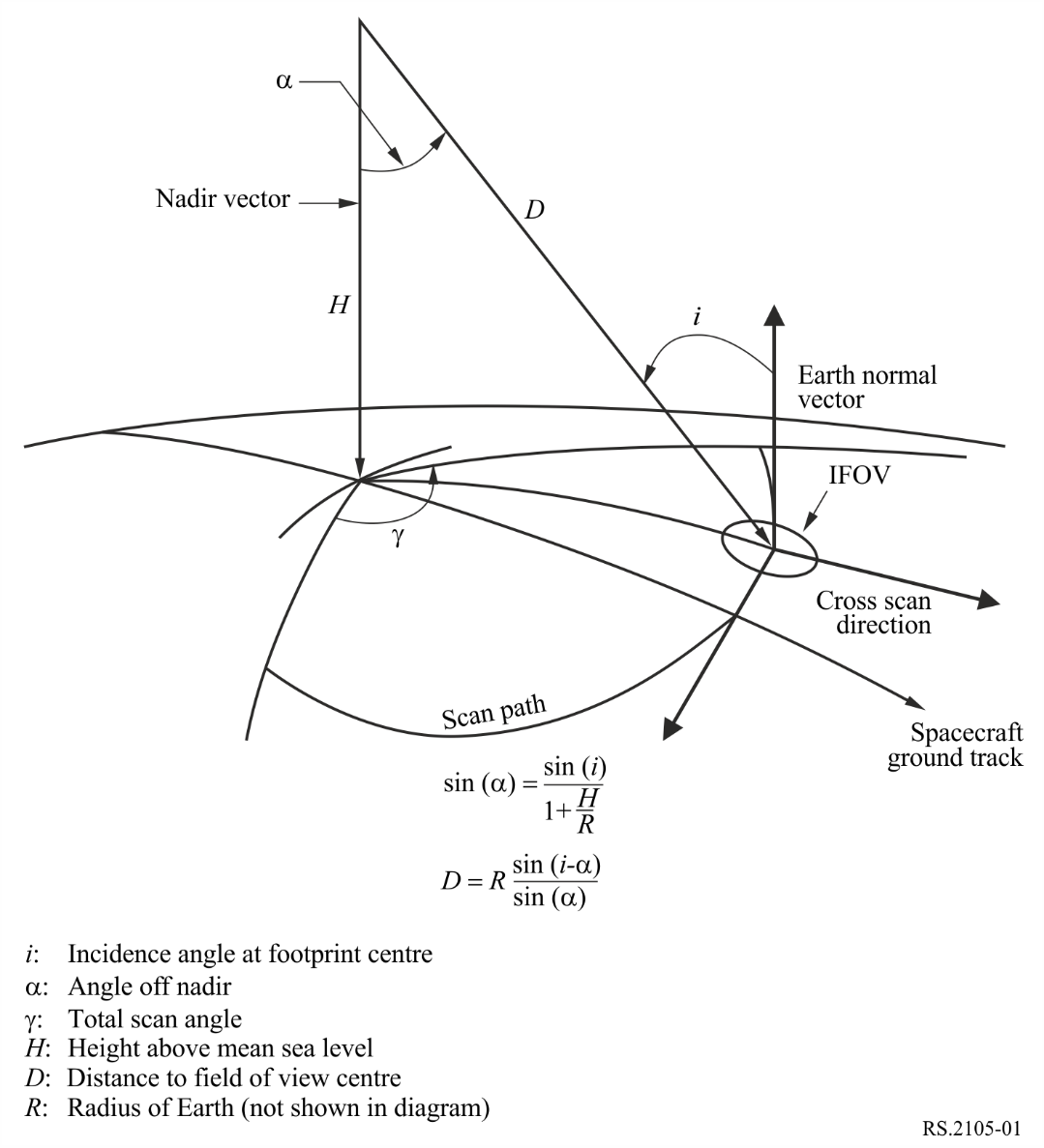 FIGURE 2Plane defined by velocity vector and negative orbit normal vector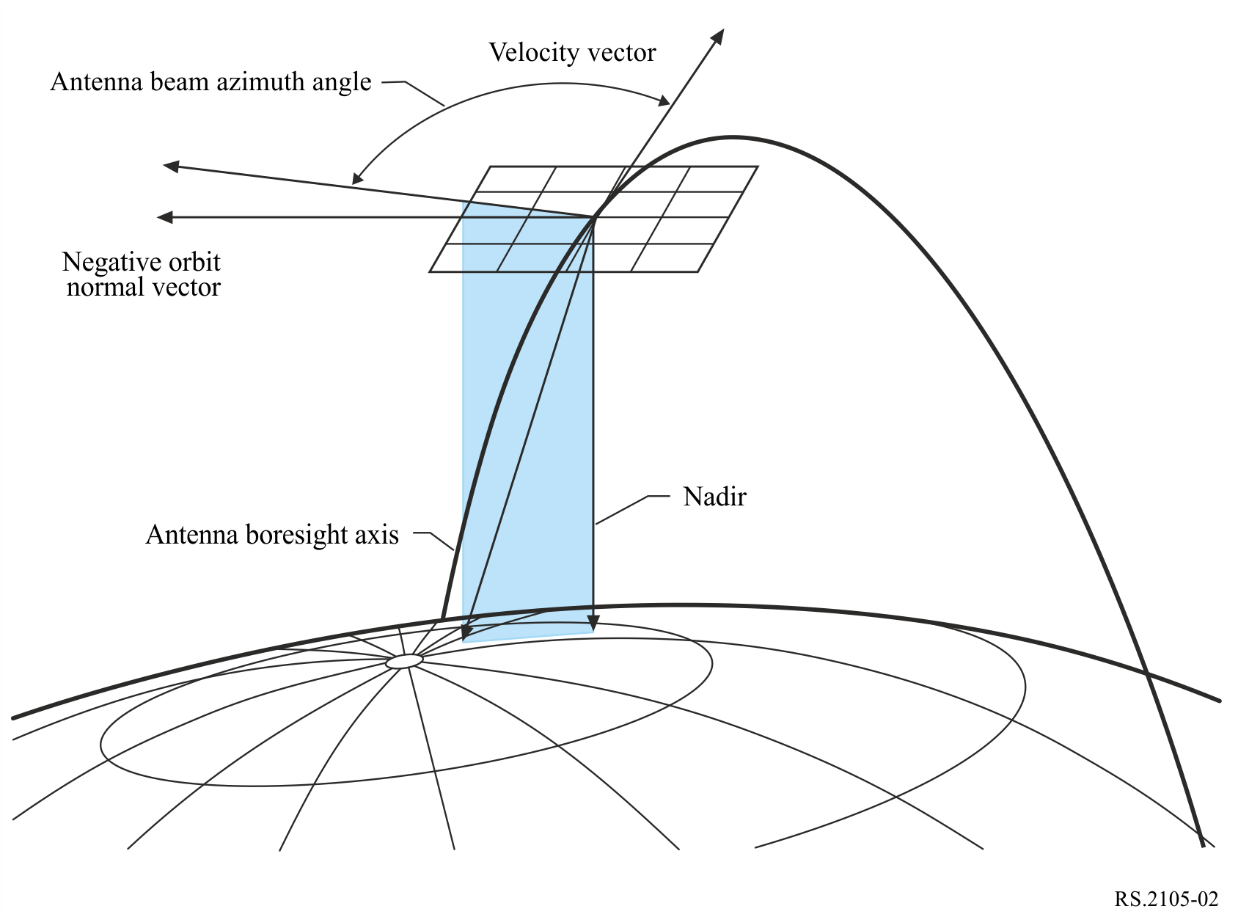 7	Parameters of typical systemsThis section provides typical parameters of active sensors for EESS (active) bands between 432 MHz and 238 GHz. A consistent set of parameters is used for each band to support worst-case static analyses and dynamic analyses.7.1	Typical parameters of active sensors operating in the 432-438 MHz bandThe 435 MHz SARs are active microwave sensors using the frequency band 432-438 MHz to achieve weather-independent and day and night land observation. The lower frequencies enable penetration of the vegetation canopies in order to provide global vegetation models to improve the quantification of the global terrestrial carbon cycle. Typical characteristics of 435 MHz SARs are shown in Table 5.TABLE 5Characteristics of EESS (active) missions in the 432-438 MHz band7.2	Typical parameters of active sensors operating in the 1 215-1 300 MHz bandThe 1.25 GHz SARs are active microwave sensors using the frequency band 1 215-1 300 MHz to achieve weather-independent and day and night land observation. The SARs may have several modes, including fine resolution mapping modes, medium resolution mapping modes, and scanSAR modes. Typical characteristics of SARs operated in the 1 215-1 300 MHz band are shown in Table 6.Table 6 shows the characteristics of the typical land scatterometer operated in the band 1 215-1 300 MHz.TABLE 6Characteristics of EESS (active) missions in the band 1 215-1 300 MHzTABLE 6 (end)7.3	Typical parameters of active sensors operating in the 3 100-3 300 MHz bandTypical characteristics of 3.1 GHz SAR are shown in Table 7.TABLE 7Characteristics of EESS (active) missions in the 3 100-3 300 MHz band7.4	Typical parameters of active sensors operating in the 5 250-5 570 MHz bandThe typical characteristics of for several types of SAR sensors, altimeters and scatterometers operating in the 5 250-5 570 MHz band are shown in Tables 8, 9 and 10.It should be noted that the service area for most of these active sensors is global, as it is the case for SAR-D4, SAR-D5, SAR-D6, and SAR-D1 (a two-satellite constellation).TABLE 8Characteristics of SAR sensors in the 5 250-5 570 MHz bandTABLE 8 (end)TABLE 9Characteristics of altimeters in the 5 250-5 570 MHz bandTABLE 10Characteristics of scatterometers in the 5 250-5 570 MHz band7.5	Typical parameters of active sensors operating in the 8 550-8 650 MHz bandThe typical characteristics of 8.6 GHz SARs are shown in Table 11.TABLE 11Characteristics of EESS (active) missions in the 8 550-8 650 MHz band7.6	Typical parameters of active sensors operating in the 9 200-10 400 MHz bandThe typical characteristics of SARs, operating in the 9 200-10 400 MHz band, are shown in Table 12. Additional information is contained in Recommendation ITU-R RS.2043.TABLE 12Characteristics of EESS (active) missions in 9 200-10 400 MHz band7.7	Typical parameters of active sensors operating in the 13.25-13.75 GHz bandThe typical characteristics of the 13.5 GHz altimeter are shown in Table 13.The typical ocean scatterometer, operating around 13.4 GHz, infers the ocean surface wind speed and direction from measurements of the ocean surface backscatter coefficient from several different azimuth angles as the antenna beams rotate about nadir. Table 14 shows the characteristics of the 13.4 GHz scatterometer.Typical characteristics of 13.5 GHz precipitation radars are shown in Table 15.TABLE 13Characteristics of altimeters in the 13.25-13.75 GHz bandTABLE 13 (end)NOTE 1 – ALT-G5 and ALT-G6 are dual frequency radar altimeters (C/Ku Band) which performs measurements either in low resolution mode (LRM) or synthetic aperture radar mode (Nadir-SAR). LRM mode is the conventional altimeter pulse limited mode with interleaved C/Ku Band pulses, while Nadir-SAR mode is the high along track resolution mode based on SAR processing. The ALT-G6 system is in preparation and will be a two-satellite constellation with two satellites in the same orbit with 180 deg. phase difference.TABLE 14Characteristics of scatterometers in the 13.25-13.75 GHz bandTABLE 15Characteristics of precipitation radars in the 13.25-13.75 GHz band7.8	Typical parameters of active sensors operating in the 17.2-17.3 GHz bandTypical characteristics of 17.25 GHz SAR radars are shown in Table 16.TABLE 16Characteristics of EESS (active) missions in the 17.2-17.3 GHz band7.9	Typical parameters of active sensors operating in the 24.05-24.25 GHz band The typical characteristics of spaceborne radars operating in the 24.05-24.25 GHz band are shown in Table 17 with typical parameter values including the characteristics of the example radar. The spectrum is intended for use by precipitation radars and scatterometers.TABLE 17Characteristics of EESS (active) missions in the 24.05-24.25 GHz band7.10	Typical parameters of active sensors operating in the 35.5-36.0 GHz bandTypical characteristics of SAR, radar altimeters and precipitation radars operating in 35.5-36.0 GHz are shown in Table 18.TABLE 18Characteristics of EESS (active) missions in the 35.5-36 GHz bandTABLE 18 (end)7.11	Typical parameters of active sensors operating in the 78-79 GHz bandThe typical characteristics of spaceborne radars operating in the 78-79 GHz band are shown in Table 19 with typical parameter values including the characteristics of the example radar.TABLE 19Typical characteristics of EESS (active) missions in the 78-79 GHz band7.12	Typical parameters of active sensors operating in the 94-94.1 GHz bandTable 20 shows typical characteristics of the CPR operating in the 94-94.1 GHz band.TABLE 20Characteristics of EESS (active) missions in the 94-94.1 GHz band7.13	Typical parameters of active sensors operating in the 133.5-134 GHz bandTable 21 shows typical characteristics of a CPR with a centre frequency of 133.75 GHz. Very high frequencies are needed for sensitivity to small ice particles.TABLE 21Characteristics of EESS (active) missions in the 133.5-134 GHz band7.14	Typical parameters of active sensors operating in the 237.9-238 GHz bandTable 22 shows typical characteristics of a CPR with a centre frequency of 237.95 GHz. Very high frequencies are needed for sensitivity to small ice particles.TABLE 22Characteristics of EESS (active) missions in the 237.9-238 GHz bandSeries of ITU-R Recommendations (Also available online at https://www.itu.int/publ/R-REC/en)Series of ITU-R Recommendations (Also available online at https://www.itu.int/publ/R-REC/en)SeriesTitleBOSatellite deliveryBRRecording for production, archival and play-out; film for televisionBSBroadcasting service (sound)BTBroadcasting service (television)FFixed serviceMMobile, radiodetermination, amateur and related satellite servicesPRadiowave propagationRARadio astronomyRSRemote sensing systemsSFixed-satellite serviceSASpace applications and meteorologySFFrequency sharing and coordination between fixed-satellite and fixed service systemsSMSpectrum managementSNGSatellite news gatheringTFTime signals and frequency standards emissionsVVocabulary and related subjectsNote: This ITU-R Recommendation was approved in English under the procedure detailed in Resolution ITU-R 1.CharacteristicSensor typeSensor typeSensor typeSensor typeSensor typeCharacteristicSARAltimeterScatterometerPrecipitation radarsCloud profile radarsService areaLand/coastal/
oceanOcean/ice/coastal/
Inland waterOcean/ice/land/
coastalLand/oceanLand/oceanAntenna beamFan beamPencil beam–	Fan beams–	Pencil beamsPencil beamPencil beamCharacteristicSensor typeSensor typeSensor typeSensor typeSensor typeCharacteristicSARAltimeterScatterometerPrecipitation radarsCloud profile radarsViewing geometrySide-looking at 10-60 
off nadir–	Nadir-looking–	Multi incidence looking–	Three/six fan beams in azimuth–	One or more conically scanning beamsScanning across-track around NadirNadir-lookingFootprint/dynamics–	Fixed to one side–	ScanSAR–	Spotlight–	Fixed at nadir–	Multi incidence looking–	Fixed in azimuth–	Multiple conically scanning beamsScanning across nadir trackFixed at nadirRF bandwidth20-
1 200 MHz320-500 MHz5-80 kHz (ocean) or 
1-4 MHz (land)14 MHz300 kHzTransmit peak power (W)1 500-16 00020100-5 0006001 000-1 500WaveformLinear FM pulsesLinear FM pulsesInterrupted CW or short pulses (ocean) or linear FM pulses (land)Short pulsesShort pulsesTransmit duty 
cycle (%)1-304631 (ocean) or 
10 (land)0.91-14RecommendationsRecommendationsITU-R RS.1260Feasibility of sharing between active spaceborne sensors and other services in the range 420-470 MHzITU-R RS.1261Feasibility of sharing between spaceborne cloud radars and other services in the range of 92-95 GHzITU-R RS.1280Selection of active spaceborne sensor emission characteristics to mitigate the potential for interference to terrestrial radars operating in frequency bands 1-10 GHzITU-R RS.1281Protection of stations in the radiolocation service from emissions from active spaceborne sensors in the band 13.4-13.75 GHzITU-R RS.1282Feasibility of sharing between wind profiler radars and active spaceborne sensors in the vicinity of 1 260 MHzITU-R RS.1347Feasibility of sharing between radionavigation-satellite service receivers and the Earth exploration-satellite (active) and space research (active) services in the 1 215-1 260 MHz bandITU-R RS.1628Feasibility of sharing in the band 35.5-36 GHz between the Earth exploration-satellite service (active) and space research service (active), and other services allocated in this bandITU-R RS.1632Sharing in the band 5 250-5 350 MHz between the Earth exploration-satellite service (active) and wireless access systems (including radio local area networks) in the mobile serviceITU-R RS.1749Mitigation technique to facilitate the use of the 1 215-1 300 MHz band by the Earth exploration-satellite service (active) and the space research service (active)ITU-R RS.2043Characteristics of synthetic aperture radars operating in the Earth exploration-satellite service (active) around 9 600 MHzITU-R RS.2065Protection of space research service (SRS) space-to-earth links in the 8 400-8 450 MHz and 8 450-8 500 MHz bands from unwanted emissions of synthetic aperture radars operating in the earth exploration-satellite service (active) around 9 600 MHzITU-R RS.2066Protection of the radio astronomy service in the frequency band 10.6-10.7 GHz from unwanted emissions of synthetic aperture radars operating in the Earth exploration-satellite service (active) around 9 600 MHzITU-R RS.2068Current and future use of the band near 13.5 GHz by spaceborne active sensorsRecommendationsRecommendationsITU-R RS.2094Studies related to the compatibility between Earth exploration-satellite service (active) and the radiodetermination service in the 9 300-9 500 MHz and 9 800-10 000 MHz bands and between Earth exploration-satellite service (active) and the fixed service in the 9 800-10 000 MHz bandITU-R RS.2178The essential role and global importance of radio spectrum use for Earth observations and for related applicationsReportsReportsITU-R RS.2273Potential interference from EESS (active) scatterometers into ARNS systems in the frequency band 1 215-1 300 MHzITU-R RS.2274Spectrum requirements for spaceborne synthetic aperture radar applications planned in an extended allocation to the Earth exploration-satellite service around 9 600 MHzITU-R RS.2310Worst-case interference levels from mainlobe-to-mainlobe antenna coupling of systems operating in the radiolocation service into active sensor receivers operating in the Earth exploration-satellite service (active) in the 35.5-36.0 GHz bandITU-R RS.2311Pulsed radio frequency signal impact measurements and possible mitigation techniques between Earth exploration-satellite service (active) systems and RNSS systems and networks in the band 1 215-1 300 MHzITU-R RS.2313Sharing analyses of wideband Earth exploration-satellite service (active) transmissions with stations in the radio determination service operating in the frequency bands 8 700-9 300 MHz and 9 900-10 500 MHzITU-R RS.2314Sharing analyses of wideband EESS SAR transmissions with stations in the fixed, mobile, amateur, and amateur-satellite services operating in the frequency bands 8 700-9 300 MHz and 9 900-10 500 MHzParameterSensor typeSensor typeSensor typeSensor typeSensor typeParameterSARAltimeterScatterometerPrecipitation radarsCloud profile radarsTransmit peak power (W)1 50020100578630Antenna gain (dBi)36.443.33447.763.4Altitude (km)6951 3441 145350400pfd (dB(W/m2))−59.67−77.25−78.17−46.55−31.64ParameterDefinitionSensor typeOne of the five types described in the Introduction of this RecommendationOrbit parametersOrbit parametersType of orbitSuch as: circular or elliptical, sun-synchronous (SSO) or non-sun-synchronous (NSS)Altitude (km)The height above the mean sea levelInclination (degrees)Angle between the equator and the plane of the orbitAscending Node LSTThe local solar time (LST) of the ascending node is that local solar time for which the ascending orbit of the spacecraft crosses the equatorEccentricityThe ratio of the distance between the foci of the (elliptical) orbit to the length of the major axisRepeat period (days)The time for the footprint of the antenna beam to return to (approximately) the same geographic location.ParameterDefinitionSensor antenna parametersAntenna characteristics vary among sensors. Sensor antenna parametersAntenna characteristics vary among sensors. Antenna typeSuch as: Parabolic offset fed to active phased array, Passive waveguide to active phased array, Planar slotted waveguide arrayNumber of beamsThe number of beams is the number of locations on Earth from which data are acquired at one time.Antenna diameter (or size)Diameter of the antenna reflector (when applicable), or length and width of the planar array (when applicable).Antenna Peak (Transmit and Receive) Gain (dBi)The maximum (peak) antenna gain can be the measured value, or, if it is not known, it can be computed.For the case of parabolic reflectors, the maximum antenna gain can be estimated by using the antenna efficiency  and D diameter of the reflector (when applicable): For the case of planar array antennas, the maximum gain can be estimated by using the length l and width w of the planar array (when applicable) with the formula:PolarizationSpecification of linear (H or V) or circular polarization (RHCP or LHCP).NOTE – where “HV” polarization is listed, “H” polarization is transmitted and “V” polarization is received and vice versa for “VH” polarization.−3 dB beamwidth (degrees)The −3 dB beamwidth (also called, half power beamwidth), θ3dB, is defined as the angle between the two directions in which the radiation intensity is one-half the maximum value.Instantaneous field of view IFOVThe instantaneous field of view (IFOV) is the area over which the measurement is made by the detector. By knowing the altitude of the satellite, the dimension of the IFOV can be calculated on the Earth’s surface at the nadir point: the IFOV is generally expressed in km × km. The IFOV is a measure of the size of the resolution element.Instantaneous field of view IFOVIn a scanning system the IFOV refers to the solid angle subtended by the detector when the scanning motion is stopped. For conical scan radars, two values are usually computed:–	along-track: in the direction of the platform motion (along the in-track direction);–	cross-track: in the direction orthogonal to the motion of the sensor platform.For nadir scan radars, such as that shown in Fig. 1, the nadir IFOV = Hθ3dB, where H is the height of the satellite and 3dB is the half-power beamwidth. Antenna incidence angle at Earth (degrees)The angle between the pointing direction and the normal to the Earth’s surface. It is the angle i as in Fig. 1 (in some cases, the off-nadir angle is provided).Azimuth scan rate (rpm)The azimuth scan rate is the number of 360 degrees revolutions per minute that the antenna scans in azimuth.ParameterDefinitionAntenna beam look angle (degrees)The antenna beam look angle, α, is the angle between the antenna boresight axis and nadir, sometimes called the off-nadir pointing angle. Some systems provide instead the information of the incident angle, i. They are the angle α and i, as shown in Fig. 1Antenna beam azimuth angle (degrees)The antenna beam azimuth angle is the angle between the antenna boresight axis and velocity vector in the plane defined by the velocity vector and the negative orbit normal vector (see Fig. 2)Antenna elevation beamwidth (degrees)The antenna elevation beamwidth is the angle in the elevation or cross-track direction between the −3 dB points of the beamAntenna azimuth. beamwidth (degrees)The antenna azimuth beamwidth is the angle in the azimuth or along-track direction between the −3 dB points of the beamSwath width (km)The swath width is defined as the linear ground distance covered in the cross-track direction.Main beam efficiency (%)The main beam area is defined as the angular size of a cone with an opening angle equal to 2.5 times the measured −3 dB beamwidth. The main beam efficiency is defined as the ratio of the energy received in the main beam to the energy received in the complete antenna patternBeam dynamicsThe beam dynamics is defined as follows:–	For conical scans, it is the rotating speed of the beam–	For nadir scans, it is the number of scans per secondSensor antenna patternAntenna gain as a function of off-axis angleTransmitter characteristicsTransmitter characteristicsRF centre frequency (MHz)The RF centre frequency is that frequency about which the bandwidth of the transmitted signal is centredRF bandwidth (MHz)The RF bandwidth is the −3 dB bandwidth of the transmitted signal. For compatibility analysis, this is also typically used as the receiver bandwidthTransmit Pk pwr (W)The transmit peak power is the peak power of the envelope of the transmitted waveformTransmit Ave. pwr (W)The transmit average power is the product of the peak power of the envelope of the transmitted waveform times the transmit duty cyclePulsewidth (μs)The pulsewidth is the half power duration of the transmitted pulsePulse repetition frequency (PRF) (Hz)The pulse repetition frequency is the frequency of the transmitted pulse waveformsChirp rate (MHz/μs)The chirp rate for a linear FM (LFM) pulse is the ratio of the RF bandwidth in MHz and the pulsewidth in μsTransmit duty cycle (%)The transmit duty cycle is the product of the transmitted pulsewidth and the pulse repetition frequencyOperational duty cycle (%)The percentage of time that the transmitter is active per orbit (this may vary according to the operational mode)e.i.r.p. ave (dBW)The average effective isotropically radiated power (e.i.r.p.) is the amount of power that a theoretical isotropic antenna would radiate to produce the average power density observed in the direction of maximum antenna gain; the e.i.r.p. is the product of the transmit average power and the antenna peak gain in dBWParameterDefinitione.i.r.p. peak (dBW)The peak effective isotropically radiated power (e.i.r.p.) is the amount of power that a theoretical isotropic antenna would radiate to produce the peak power density observed in the direction of maximum antenna gain; the peak e.i.r.p. is the product of the transmit peak power and the antenna peak gain in dBWSensor receiver parametersSensor receiver parametersSensor dwell timeThe sensor dwell time corresponds to the period of time allocated for the echo measurement of the instantaneous area of observation by the detector of a sensorSensitivity (dBZ)The sensitivity of a precipitation radar or cloud profile radar is the minimum detectable reflectivity Z (mm6/m3) of the precipitation or cloud profile radar in dBZSystem noise figure (dB)orSystem noise temperature (K)The system noise figure is the ratio of the input signal-to-noise power ratio (S/N)i to the output signal-to-noise power ratio (S/N)o. The system noise temperature is effectively the antenna noise temperature plus the first stage receiver noise temperature; the other system noise temperature contributions can usually be neglected when the first stage receiver gain is greater than 16 dB.Measurement spatial resolutionMeasurement spatial resolutionRange resolutionThe spatial resolution is often defined as the ability to distinguish between two closely spaced objects on an image. It is generally expressed in both range or horizontal (usually cross-track) and azimuth, or vertical (along-track) resolutions. (Note that “vertical”, in this sense, does not refer to altitude.)Azimuth resolutionThe spatial resolution is often defined as the ability to distinguish between two closely spaced objects on an image. It is generally expressed in both range or horizontal (usually cross-track) and azimuth, or vertical (along-track) resolutions. (Note that “vertical”, in this sense, does not refer to altitude.)ParameterSAR-A1Sensor typeSARType of orbitSSOAltitude (km)665Inclination (degrees)98.1Ascending node LST06:00Repeat period (days)17Number of beams1Antenna diameter (m)12Antenna Pk Xmt gain (dBi)33.6Antenna Pk Rcv gain (dBi)33.6Polarizationlinear H, VAzimuth scan rate (rpm)0Antenna beam look angle (degrees)22.7, 25.9, 28.2Antenna beam azimuth angle (degrees)86.2-93.8Antenna elevation beamwidth (degrees)4.8Antenna azimuth beamwidth (degrees)3.2RF centre frequency (MHz)435RF bandwidth (MHz)6Transmit peak pwr (W)170Transmit average pwr (W)10Pulsewidth (μs)38Pulse repetition frequency max (Hz)1 550Chirp rate (MHz/μs)0.200, 0.182, 0.1861Transmit duty cycle (%)5.9e.i.r.p. ave (dBW)43.6e.i.r.p. peak (dBW)55.9System noise figure (dB)3ParameterSCAT-B1SCAT-B2SAR-B1SAR-B2SAR-B3SAR-B4Sensor typeScatterometerScatterometerSARSARSARSARType of orbitCircular, SSOCircular, SSOCircular, SSOCircular, SSONear circular, SSOCircular, SSOAltitude (km)670657757628693628Inclination (degrees)98989897.998.1897.9Ascending node LST18:0018:0018:0012:00*18:0012:00*Repeat period (days)3712141214Antenna typeOffset parabolic reflectorThree-feed offset parabolic reflectorLinear array fed reflectorPlanar phased arrayPlanar phased arrayPlanar phased arrayNumber of beams131111Antenna size/diameter6 m2.5 m15 m9.9 m × 2.9 m11 m × 3.6 m9.9 × 3.9 mAntenna peak transmit gain (dBi)3628.13534.733.5 (dual pol), 34.6 (quad pol), 39.5 (Wave mode) (1)35.2Antenna peak receive gain (dBi)3628.14536.625.433.4PolarizationDual, linear H,VDual, linear H,VDual/quad, linear H,VDual/quad, circular, linear H,VSingle/dual/
quad, linear 
H, VDual/quad, linear
H,VAzimuth scan rate (rpm)13.0-14.600000Antenna beam look angle (degrees)3425.9/33.9/40.330 (transmit), 20-40 (receive)7.2-5925.2-38.77.2-59Antenna beam azimuth angle (degrees)0-36099.7/74.8/
96.590±90/±3.590±90/±3.5Antenna elev. beamwidth (degrees)2.56.5/6.7/7.120.94.3-4.63.36 (transmit), 13.45 (receive)3.5Antenna az. beamwidth (degrees)2.56.5/6.7/7.10.891.3-2.11.1 (transmit), 5.5 (receive)1.2-2.1RF centre frequency (MHz)1 215-1 3001 2601 215-1 3001 236.5/
1 257.51 215-1 3001 236.5/
1 257.5/
1 278.5ParameterSCAT-B1SCAT-B2SAR-B1SAR-B2SAR-B3SAR-B4RF bandwidth (MHz)14251 48440-8528-84Transmit Pk pwr (W)2002003 2003 944-6 1209 0005 390-8 680Transmit Ave. pwr (W)28–614.4453-454600 (dual pol), 720 (quad pol)490-960Pulsewidth (μs)151 0006018-7110-8021-67Pulse repetition frequency (PRF) (Hz)3 5001001 500-2 0001 050-3 6401 300-3 8001 100- 
3 955 (2)Chirp rate (MHz/μs)0.0670.0040.420.21-1.950.15-0.930.42-3.68Transmit duty cycle (%)5.251019.26.8-11.56.7-8 (2% for Wave mode) (1)6.4-9.1(2)e.i.r.p. peak (dBW)6051.171.570.7-74.57874.5System noise figure (dB)4.07.03.94.93.32.6(1)	Wave mode is used only over ocean.(2)	In some observation modes, non-constant pulse repetition frequency (PRF) operation will be conducted within this PRF range.(1)	Wave mode is used only over ocean.(2)	In some observation modes, non-constant pulse repetition frequency (PRF) operation will be conducted within this PRF range.(1)	Wave mode is used only over ocean.(2)	In some observation modes, non-constant pulse repetition frequency (PRF) operation will be conducted within this PRF range.(1)	Wave mode is used only over ocean.(2)	In some observation modes, non-constant pulse repetition frequency (PRF) operation will be conducted within this PRF range.(1)	Wave mode is used only over ocean.(2)	In some observation modes, non-constant pulse repetition frequency (PRF) operation will be conducted within this PRF range.(1)	Wave mode is used only over ocean.(2)	In some observation modes, non-constant pulse repetition frequency (PRF) operation will be conducted within this PRF range.(1)	Wave mode is used only over ocean.(2)	In some observation modes, non-constant pulse repetition frequency (PRF) operation will be conducted within this PRF range.ParameterSAR-C1SAR-C2SAR-C3Sensor typeSARSARSARType of orbitCircular, SSOCircularCircularAltitude (km)500503-536503-536Inclination (degrees)97.397.497.4Ascending node LST06:0009:00±1:0010:00±1:00Repeat cycle, days311616Antenna type–Parabolic DishParabolic DishNumber of beams9––Antenna diameter or size–6 m6 mAntenna peak gain (dBi)37.64244PolarizationVVH,VH,VAzimuth scan rate (rpm)000Antenna beam look angle (degrees)25-4725-5520-55Antenna beam azimuth angle (degrees)9090/−9090/−90Antenna elevation beamwidth (degrees)2.511Antenna azimuth beamwidth (degrees)111RF centre frequency (MHz)3 2003 2003 200RF bandwidth (MHz)6050/20050/200Transmit Pk pwr (W)3 0005 00011 220Transmit Ave. pwr (W)300––Pulsewidth (μs)27101-16Chirp rate (MHz/μs)2.225/205/20Transmit duty cycle (%)10Variable, max 20%Variable, max 20%System noise figure (dB)233MissionSAR-D1SAR-D2SAR-D3SAR-D4SAR-D5SAR-D6SAR-D7SAR-D8Sensor typeSARSARSARSARSARSARSARSARType of orbitCircular SSOSSO, circularSSONear circularNear circularNear circularNear circularNear circularAltitude (km)693764536792-813586.9-615.2586.9-615.2755410-420Inclination (degrees)98.1898.69798.697.7497.7498.451.6Ascending node LST18:00/6:00 (1)10:306:006:006:006:00 (TBC)18:00N/ARepeat period (days)123513241212 (TBC)29–Antenna typePhase arrayPhase arrayPlanar phased arrayPlanar phased arrayPlanar phased arrayPlanar phased arrayPlanar phased arrayPhased arrayNumber of beams11111111Antenna size/diameter12.3 m × 0.8 m10 m × 1.3 m10 m × 3 m15 m × 1.5 m6.88 m × 1.37 m6.88 m × 1.37 m15 m × 1.232 m2.5 m × 1.2 mAntenna Pk Xmt gain (dBi)43.5 to 45.340 to 453549 (2)45 (3)45 (3)4838.7Pk Rcv gain (dBi)43.5 to 44.8Antenna 40 to 453549 (3)45 (3)45 (3)4838.7PolarizationV, HH, VLinear H, VHH, HV, VH, VVHH, VV, HV, VH, CH, CVHH, VV, HV, VH, CH, CVHH, HV, VH, VVH, VAntenna beam look angle (degrees)20-47 (3)15-4510-459-5016-5116-5310-6015-40Antenna beam azimuth angle (degrees)90909000000/180Antenna elev. beamwidth (degrees)6 to 82.54.61.88 (for focused beam)2.05 (for focused beam)2.05 (for focused beam)2.2883.15Antenna az. beamwidth (degrees)0.30.31.40.190.42 (for focused beam)0.42 (for focused beam)0.1881.6Swath width (km)20-41010-40510-22518-50020-50020-50010-65040-400RF centre frequency (MHz)5 4055 3315 3505 4055 4055 4055 4005 350RF bandwidth (MHz)1001618.75-7511.6, 17.3, 30, 50, 10014-10014-3002 -24036.3MissionSAR-D1SAR-D2SAR-D3SAR-D4SAR-D5SAR-D6SAR-D7SAR-D8Transmit Pk pwr (W)4 1402 5004 0002 400 or 
3 7001 4901 99015 3605 000Transmit Ave. pwr (W)3702002603001802401 900750Pulsewidth (μs)5 to 5316 to 412 021, 4210 to 5010 to 5015 to 5017.5 to 25.5Pulse repetition frequency (Hz)1 450-2 0001 600-2 1003 2501 000-2 8002 000-7 0002 000-7 0001 100 Hz ~ 
4 500 Hz6 000-8 560Chirp rate (MHz/μs)0.34-3.750.390.937-3.750.27 to 2.380.14 to 100.14 to 100.13 to 6.851.41 to 2.05Transmit duty cycle (%)0.5-9.0
depending on ops mode8.616.5Variable, max 8%Variable, max 12%Variable, max 12%Variable, max 20%Variable max 15%e.i.r.p. ave (dBW)70 (for 9% duty cycle)68.068Approx. 73 (4)67.6769.0Approx. 80.767.5e.i.r.p. peak (dBW)8078.071.083.5 (5)76.778.089.875.7System noise figure (dB)3.24.55.866644/6(1)	This system is a two-satellites constellation.(2)	Lower gain can be used for the wider beams.(3)	Antenna beam ‘incident angles’.(4)	Average e.i.r.p. over a pulse repetition interval.(5)	Maximum e.i.r.p. during pulse transmission.(1)	This system is a two-satellites constellation.(2)	Lower gain can be used for the wider beams.(3)	Antenna beam ‘incident angles’.(4)	Average e.i.r.p. over a pulse repetition interval.(5)	Maximum e.i.r.p. during pulse transmission.(1)	This system is a two-satellites constellation.(2)	Lower gain can be used for the wider beams.(3)	Antenna beam ‘incident angles’.(4)	Average e.i.r.p. over a pulse repetition interval.(5)	Maximum e.i.r.p. during pulse transmission.(1)	This system is a two-satellites constellation.(2)	Lower gain can be used for the wider beams.(3)	Antenna beam ‘incident angles’.(4)	Average e.i.r.p. over a pulse repetition interval.(5)	Maximum e.i.r.p. during pulse transmission.(1)	This system is a two-satellites constellation.(2)	Lower gain can be used for the wider beams.(3)	Antenna beam ‘incident angles’.(4)	Average e.i.r.p. over a pulse repetition interval.(5)	Maximum e.i.r.p. during pulse transmission.(1)	This system is a two-satellites constellation.(2)	Lower gain can be used for the wider beams.(3)	Antenna beam ‘incident angles’.(4)	Average e.i.r.p. over a pulse repetition interval.(5)	Maximum e.i.r.p. during pulse transmission.(1)	This system is a two-satellites constellation.(2)	Lower gain can be used for the wider beams.(3)	Antenna beam ‘incident angles’.(4)	Average e.i.r.p. over a pulse repetition interval.(5)	Maximum e.i.r.p. during pulse transmission.(1)	This system is a two-satellites constellation.(2)	Lower gain can be used for the wider beams.(3)	Antenna beam ‘incident angles’.(4)	Average e.i.r.p. over a pulse repetition interval.(5)	Maximum e.i.r.p. during pulse transmission.(1)	This system is a two-satellites constellation.(2)	Lower gain can be used for the wider beams.(3)	Antenna beam ‘incident angles’.(4)	Average e.i.r.p. over a pulse repetition interval.(5)	Maximum e.i.r.p. during pulse transmission.MissionALT-D1ALT-D2 (1)ALT-D3ALT-D4 (1)ALT-D5ALT-D6Sensor typeAltimeterAltimeterAltimeterAltimeterAltimeterAltimeterType of orbitNSSCircular, SSOSSONSSNSSCircular, SSOAltitude (km)1 3368149631 3368901 000Inclination (degrees)6698.6599.3667899.4Ascending node LSTNSS22:0006:00NSSNSS–Repeat period (days)102714102114Antenna typeParabolic reflectorParabolic reflectorParabolic reflectorParabolic reflectorParabolic reflectorParabolic reflectorNumber of beams111111Antenna size/diameter1.2 m1.2 m1.4 m1.2 m1.2 m1.5 mAntenna Pk Xmt gain (dBi)32323533.532.033.6Antenna Pk Rcv gain (dBi)32324333.532.033.6Polarizationlinearlinearlinear VVlinearlinearlinearAzimuth scan rate (rpm)000000Antenna beam look angle (degrees)000000Antenna beam azimuth angle (degrees)000000Antenna elev. beamwidth (degrees)3.43.42.33.43.43Antenna az. beamwidth (degrees)3.43.42.33.43.43Swath width (km)79.448.438.79752.951.4RF centre frequency (MHz)5 3005 4105 2505 4105 3005 300RF bandwidth (MHz)100, 320320160320100, 320100, 320Transmit Pk pwr (W)173220251715.8Transmit Ave. pwr (W)0.510.4 (LRM), 0.25 (SAR)8.2< 20.510.51, 0.71Pulsewidth (μs)106.049102.432106.0110.5Pulse repetition frequency (Hz)300275 (LRM), 157 (SAR)6702 060-9 280300294, 412Chirp rate (MHz/μs)0.9, 3.06.51.569.690.9, 3.00.9, 2.9Transmit duty cycle (%)3.11.5 (LRM), 0.7 (SAR)40.96303.13.2, 4.5e.i.r.p. ave (dBW)29.530.8 (LRM), 28.4 (SAR)44.136.5129.230.7, 32.1e.i.r.p. peak (dBW)44.849.54847.4744.345.6System noise figure (dB)4.453.83.53.54.455.75(1)	Dual frequency radar altimeter (C/Ku Band) which performs measurements either in low resolution mode (LRM) or synthetic aperture radar mode (Nadir-SAR). LRM mode is the conventional altimeter pulse limited mode with interleaved C/Ku Band pulses, while Nadir-SAR mode is the high along track resolution mode based on SAR processing. The system is a two-satellite constellation.(1)	Dual frequency radar altimeter (C/Ku Band) which performs measurements either in low resolution mode (LRM) or synthetic aperture radar mode (Nadir-SAR). LRM mode is the conventional altimeter pulse limited mode with interleaved C/Ku Band pulses, while Nadir-SAR mode is the high along track resolution mode based on SAR processing. The system is a two-satellite constellation.(1)	Dual frequency radar altimeter (C/Ku Band) which performs measurements either in low resolution mode (LRM) or synthetic aperture radar mode (Nadir-SAR). LRM mode is the conventional altimeter pulse limited mode with interleaved C/Ku Band pulses, while Nadir-SAR mode is the high along track resolution mode based on SAR processing. The system is a two-satellite constellation.(1)	Dual frequency radar altimeter (C/Ku Band) which performs measurements either in low resolution mode (LRM) or synthetic aperture radar mode (Nadir-SAR). LRM mode is the conventional altimeter pulse limited mode with interleaved C/Ku Band pulses, while Nadir-SAR mode is the high along track resolution mode based on SAR processing. The system is a two-satellite constellation.(1)	Dual frequency radar altimeter (C/Ku Band) which performs measurements either in low resolution mode (LRM) or synthetic aperture radar mode (Nadir-SAR). LRM mode is the conventional altimeter pulse limited mode with interleaved C/Ku Band pulses, while Nadir-SAR mode is the high along track resolution mode based on SAR processing. The system is a two-satellite constellation.(1)	Dual frequency radar altimeter (C/Ku Band) which performs measurements either in low resolution mode (LRM) or synthetic aperture radar mode (Nadir-SAR). LRM mode is the conventional altimeter pulse limited mode with interleaved C/Ku Band pulses, while Nadir-SAR mode is the high along track resolution mode based on SAR processing. The system is a two-satellite constellation.(1)	Dual frequency radar altimeter (C/Ku Band) which performs measurements either in low resolution mode (LRM) or synthetic aperture radar mode (Nadir-SAR). LRM mode is the conventional altimeter pulse limited mode with interleaved C/Ku Band pulses, while Nadir-SAR mode is the high along track resolution mode based on SAR processing. The system is a two-satellite constellation.MissionSCAT-D1SCAT-D2Sensor typeScatterometerScatterometerType of orbitSSOSSOAltitude (km)832832Inclination (degrees)98.798.7Ascending node LST21:3021:30Repeat period (days)2929Antenna typeSix fan beam-antennas 
(slotted WG arrays)Six fan beam-antennas
 (slotted WG arrays)Number of beams66Antenna size/diameter2.251 m × 0.337 m (mid),
3.003 m × 0.253 m (side)2.757 m × 0.315 m (mid), 
3.02 m × 0.315 m (side)Antenna Pk Xmt gain (dBi)24-3223-31 (1)Antenna Pk Rcv gain (dBi)24-3223-31Polarizationlinear VV for all beamslinear VV for all 6 beams + VH/HV and linear HH for the 2 mid-beamsAzimuth scan rate (rpm)00Antenna beam look angle (degrees)22-45.6 (mid beams)
29.5-53.4 (side beams)17.5-45.5 (mid beams)
24-54 (side beams)Antenna beam azimuth angle (degrees)45, 90, 135, 225, 270, 31545, 90, 135, 225, 270, 315Antenna elev. beamwidth (degrees)23.6 (mid beams)
23.9 (side beams)28 (mid beams)
30 (side beams)Antenna az. beamwidth (degrees)1.5 (mid beams)
1.2 (side beams)1.3Swath width (km)550 on each side of the orbit plane665 on each side of the orbit planeRF centre frequency (MHz)5 2555 355RF bandwidth (MHz)0.52Transmit Pk pwr (W)1202 512Transmit Ave. pwr (W)29 (mid beams)
36.5 (side beams)92Pulsewidth (μs)10 0001 000Pulse repetition frequency (PRF) Hz28.25932Chirp rate (MHz/μs)0.000020.00002Transmit duty cycle (%)28.293.68e.i.r.p. ave (dBW)39-4742-50e.i.r.p. peak (dBW)5357-65System noise figure (dB)3.03.5(1)	Antenna gain varies depending on antenna location (mid or side), and incident angle.(1)	Antenna gain varies depending on antenna location (mid or side), and incident angle.(1)	Antenna gain varies depending on antenna location (mid or side), and incident angle.ParameterSAR-E1Sensor typeSARType of orbitCircular, NSSAltitude (km)400Inclination (degrees)57Repeat period (days)3Number of beams1Antenna typeSlotted waveguideAntenna (Transmit and Receive) peak gain (dBi)44.0PolarizationLinear H,VAzimuth scan rate (rpm)0Antenna beam look angle (degrees)20-55Antenna beam azimuth angle (degrees)90Antenna elevation beamwidth (degrees)2.5Antenna az. beamwidth (degrees)0.4RF centre frequency (MHz)8 600RF bandwidth (MHz)10, 20Transmit Pk pwr (W)3 500Transmit Ave. pwr (W)243Pulsewidth (μs)40Pulse repetition frequency (PRF) (Hz)1 395-1 736Chirp rate (MHz/μs)1.0, 0.5Transmit duty cycle (%)7System noise figure (dB)4.3ParameterSAR-F1SAR-F2SAR-F3SAR-F4SAR-F5SAR-F6SAR-F7SCAT-F8Sensor typeSARSARSARSARSARSARSARScatterometerType of orbitCircular, SSOCircular, SSOSSOSSOSSOCircular, SSOCircularCircularAltitude (km)514620512620514514650..850835Inclination (degrees)97.497.897.997.897.4497.497..9998.85Ascending node LST18:0006:0006:0006:0018:0018:00N/A19:30Repeat period (days)11165161111––Antenna typeActive phased arrayPlanar arrayOffset linear array fed reflectorPlanar arrayActive phased arrayActive phased arrayPhased arrayPhased arrayNumber of beams11111111Antenna (Transmit and Receive) 
peak gain (dBi)45.545.54646.843.44745.639.5/38.5PolarizationLinear VVLinear HHLinear VV, VHLinear HHLinear HH, VVLinear HH, VVLinear HH, VVLinear, VVAzimuth scan rate (rpm)00000000Antenna beam look angle (degrees)15-6021-4430-4037.815-4518-5015-5590Antenna beam az. angle (degrees)90909090909090N/AAntenna elev. beamwidth (degrees)2.541.321.51.342.51.131-1.226Antenna az. beamwidth (degrees)0.370.320.50.320.40.530.4-0.450.13RF centre frequency (MHz)9 6509 6009 6009 5009 6509 8009 6009 623.275RF bandwidth (MHz)150, 30041-1181040-3005-3001 2006000.5Transmit Pk pwr (W)2 0007 6003 0007 6002 2607 0001 8001 600Transmit Ave. pwr (W)4008362708364522 100––Pulsewidth (μs)4718-3120-3018-314750362Pulse repetition frequency (Hz)2 000-6 5002 850-3 2301 000-3 0001 000-3 0003 000-6 5006 000––Chirp rate (MHz/μs)3.2, 6.83.810.5-0.673.81-9.70.85-6.382416.6N/ATransmit duty cycle (%)207-112-97-112030Variable, 
max 15%Variable, 
max 15%System noise figure (dB)2.91.031.05.0344MissionALT-G1ALT-G3ALT-G4ALT-G5ALT-G6 
(Note 1)ALT-G7 
(Note 1)ALT-G8ALT-G9Sensor typeAltimeterAltimeterAltimeterAltimeterAltimeterAltimeterAltimeterAltimeterType of orbitSSOSSONSSNSSSSONSSCircular SSONSSAltitude (km)7649631 3367178141 3361 000714Inclination (degrees)98.699.3669298.656699.492Ascending node LST*10:3006:00NANA22:00NA–NARepeat period (days)351410369 (1)271014367Number of beams11111111Antenna diameter1.2 m1.4 m1.2 m2 reflectors 1.2 × 1.1 m1.2 m1.2 m1.5 m2 reflectors
1.4 m × 1.25 mAntenna Pk Xmt gain (dBi)41.24343.2424242.142.242.3Antenna Pk Rcv gain (dBi)41.24343.2424242.142.242.3PolarizationlinearVVlinearlinearlinearlinearlinearLinearAzimuth scan rate (rpm)00000000Antenna beam look angle (degrees)00000000Antenna beam azimuth angle (degrees)00000000MissionALT-G1ALT-G3ALT-G4ALT-G5ALT-G6 
(Note 1)ALT-G7 
(Note 1)ALT-G8ALT-G9Antenna elev. beamwidth (degrees)1.20.91.271.21.271.351.51Antenna az. beamwidth (degrees)1.20.91.271.11.271.351.51RF centre frequency (MHz)13 57513 58013 57513 57513 57513 57513.57513 500RF bandwidth (MHz)320, 80, 20320320320350320320500Transmit Pk pwr (W)602025257.185.621.7 (2); 24.4 (3)Transmit Ave. pwr (W)2.168.25.412.220.66<41.2719.1 (2); 7.1 (3)Pulsewidth (μs)20102.4106.0504932110.549 (2); 18 (3)Pulse repetition frequency (Hz)1 795.332 0002 0601 970 (LRM)
1818.1 (SAR mode)1 924 (LRM) 
1782.5 (SAR mode)2 060-9 2802 06018 000 (2); 15 500 to 16 800 (3)Chirp rate (MHz/μs)16, 4, 13.123.027.117.149.692.910.2 (2); 27.8 (3)Transmit duty cycle (%)3.640.9621.638.881.35-2.65, 9.313022.788.2 (2); 29.1 (3)e.i.r.p. ave (dBW)44.552.149.3345.540.248.0243.255.1 (2); 50.8 (3)e.i.r.p. peak (dBW)59.056.05660.050.551.0349.755.7 (2); 56.2 (3)System noise figure (dB)2.5, 3.02.82.61.9 (4)3.12.55.752.8(1)	30-day subcycle.(2)	Closed burst mode.(3)	Open burst mode.(4)	Receiver noise figure.(1)	30-day subcycle.(2)	Closed burst mode.(3)	Open burst mode.(4)	Receiver noise figure.(1)	30-day subcycle.(2)	Closed burst mode.(3)	Open burst mode.(4)	Receiver noise figure.(1)	30-day subcycle.(2)	Closed burst mode.(3)	Open burst mode.(4)	Receiver noise figure.(1)	30-day subcycle.(2)	Closed burst mode.(3)	Open burst mode.(4)	Receiver noise figure.(1)	30-day subcycle.(2)	Closed burst mode.(3)	Open burst mode.(4)	Receiver noise figure.(1)	30-day subcycle.(2)	Closed burst mode.(3)	Open burst mode.(4)	Receiver noise figure.(1)	30-day subcycle.(2)	Closed burst mode.(3)	Open burst mode.(4)	Receiver noise figure.(1)	30-day subcycle.(2)	Closed burst mode.(3)	Open burst mode.(4)	Receiver noise figure.MissionSCAT-G1SCAT-G2SCAT-G3SCAT-G4Sensor typeScatterometerScatterometerScatterometerScatterometerType of orbitSSOSSOSSOSSOAltitude (km)803963720836Inclination (degrees)98.699.398.2898.75Ascending node LST06:0006:0012:00
(desc node)06:00Repeat period (days)41425.5Number of beams2224Antenna diameter1 m1.3 m1 m3 mAntenna Pk Xmt gain (dBi)414239.548Antenna Pk Rcv gain (dBi)414239.548PolarizationH (inner), V (outer)HH, VVHH, VVHH, VVAzimuth scan rate (rpm)1819.021.1415Antenna beam look angle (degrees)40, 4635, 4143.63 (HH), 49.09 (VV)36, 40Antenna beam azimuth angle (degrees)0-3600-3600-3600-360Antenna elev. beamwidth (degrees)1.611.670.9Antenna az. beamwidth (degrees)1.611.470.3RF centre frequency (MHz)13 40213 255.513 51513 350RF bandwidth (MHz)0.533-60.42Transmit Pk pwr (W)1001201001 000Transmit Ave. pwr (W)30.628.827450e.i.r.p. peak (dBW)61.062.82078.0Pulsewidth (μs)1 700650-1 2001 3501 500Pulse repetition frequency (PRF) (Hz)180100-200200300Chirp rate (MHz/μs)0.0003117650.0050.00030.0013Transmit duty cycle (%)30.62427.045e.i.r.p. ave (dBW)55.956.653.874.5e.i.r.p. peak (dBW)61.062.859.578.0System noise figure (dB)3.44.23.03.5MissionPR-G1PR-G2PR-G3Sensor typePrecipitation RadarPrecipitation RadarPrecipitation RadarType of orbitNSSNSSNSSAltitude (km)410407400Inclination (degrees)506550Repeat period (days)11826Number of beams214Antenna diameter (m)22.1 × 2.15.3Antenna Pk (Xmt and Rcv) gain (dBi)4747.455PolarizationHHHHH,HVAzimuth scan rate (s/scan)0.70.70.42Antenna beam look angle (degrees)±20±17±31Antenna beam azimuth angle (degrees)±90±90±90Antenna elev. beamwidth (degrees)0.70.70.28Antenna az. beamwidth (degrees)0.70.70.28RF centre frequency (MHz)13 647, 13 65313 597, 13 60313 626, 13 642, 
13 658, 13 674Number of beams2494RF bandwidth (MHz)0.6 × 20.6 + 0.68 × 4Transmit Pk pwr (W)1 0001 0002 000Transmit Ave. pwr (W)7.212.1360Pulsewidth (μs)1.61.640Pulse repetition frequency (PRF) (Hz)4 5004 4854 500Chirp rate (MHz/μs)NA*NA*0.2Transmit duty cycle (%)0.721.21/0.6718e.i.r.p. ave (dBW)55.655.780.6e.i.r.p. peak (dBW)77.077.488.0System noise figure (dB)55.13.5*	Unmodulated pulse.*	Unmodulated pulse.*	Unmodulated pulse.*	Unmodulated pulse.ParameterSAR-H1Sensor typeSARType of orbitCircular SSOAltitude (km)512Inclination (degrees)97.9Ascending node LST06:00Repeat period (days)5Antenna typeOffset linear array fed reflectorNumber of beams1Antenna (Transmit and Receive) peak gain (dBi)49PolarizationLinear VV, VHAzimuth scan rate (rpm)0Antenna beam look angle (degrees)30-40Antenna beam azimuth angle (degrees)90Antenna elev. beamwidth (degrees)0.9Antenna az. beamwidth (degrees)0.3RF centre frequency (MHz)17 250RF bandwidth (MHz)10Transmit Pk pwr (W)4 000Transmit Ave. pwr (W)360Pulsewidth (μs)20-30Pulse repetition frequency (PRF) (μs)1 000-3 000Chirp rate (MHz/μs)0.5-0.67Transmit duty cycle (%)2-9System noise figure (dB)5ParameterSCAT-I1PR-I1Sensor typeScatterometerPrecipitation radarType of orbitCircular, NSSCircular, NSSAltitude (km)803350Inclination (degrees)98.635Repeat period (days)446Antenna type0.56 m dia offset reflector1.18 m Slotted waveguide arrayNumber of beams21Antenna (Transmit and Receive) 
peak gain, (dBi)4147.4PolarizationH (inner), V (outer)HAzimuth scan rate, rpm or s/scan180.6 s/scanAntenna beam look angle (degrees)40, 46±17Antenna beam azimuth angle (degrees)0-360±90Antenna elev. beamwidth (degrees)1.60.71Antenna az. beamwidth (degrees)1.60.71RF centre frequency (MHz)24 15024 150RF bandwidth (MHz)0.530.6Transmit Pk pwr (W)100578Transmit Ave. pwr (W)30.62.57Pulsewidth (μs)1 7001.6Pulse repetition frequency (PRF), (Hz)1802776Chirp rate (MHz/μs)0.0003118NATransmit duty cycle (%)30.60.44System noise figure (dB)57ParameterALT-J1ALT-J2 
(Note 1)ALT-J3SAR-J1 
(Note 2)PR-J1PR-J2PR-J3PR-J4Sensor typeAltimeterAltimeterAltimeterSARPrecipitation RadarPrecipitation RadarPrecipitation RadarPrecipitation RadarType of orbitSSONSSNSSSSOSSONSSNSSNSSAltitude (km)800891714780650407410600Inclination (degrees)98.5377.69298.698.2655050Ascending node LST (1)18:00NANA18:0013:00NANANARepeat period (days)3522367115382116Antenna size/diameter1.0 m5 m × 0.26 m1.4 m × 1.25 m3 m × 0.6 m (xmt), 3 m × 2 m (rcv)2.5 m × 5 m0.8 × 0.81.6 m1.2 m2.1 mAntenna Pk Xmt gain (dBi)49.348.550.249.560.447.44755Antenna Pk Rcv gain (dBi)49.348.550.255.060.447.44755PolarizationcircularH, VLinearH,VH,VHHHHH, HVAzimuth scan rate (rpm)000000.7 s/scan (2)0.7 s/scan0.42 s/scanAntenna beam look angle (degrees)00030±2.4±17±20±31Antenna beam azimuth angle (degrees)000909090±90±90Antenna elev. beamwidth (degrees)0.62.70.42.90.20.70.70.28Antenna az. beamwidth (degrees)0.60.100.40.160.10.70.70.25RF centre frequency (MHz)35 75035 75035 75035 75035 60035 547, 35 55335 547, 35 55335 526, 35 542, 35 558, 35 574RF bandwidth (MHz)480210500402.50.6+0.6, 0.3+0.30.6 × 28 × 4ParameterALT-J1ALT-J2 
(Note 1)ALT-J3SAR-J1 
(Note 2)PR-J1PR-J2PR-J3PR-J3PR-J4PR-J4Transmit Pk pwr (W)21 3683.8 (3); 4.3 (4)3 0001 500140150300300Transmit Ave. pwr (W)0.85640.513.4 (3); 1.3 (4)30019.32.56275454Pulsewidth (μs)1076.749 (3); 18 (4)36.11.671.6, 3.21.6/10/20/404040Pulse repetition frequency (PRF) 
max (Hz)4 0004 42018 000 (3); 
15 500 to 16 800 (4)2 7707 7004 4854 5004 5004 500Chirp rate (MHz/μs)4.4931.3410.2 (3); 27.8 (4)1.1081.54NA(1)0.015-0.3750.015-0.3750.20.2Transmit duty cycle (%)42.82.9688.2 (3); 29.1 (4)10.01.281.830.7-180.7-181818e.i.r.p. ave (dBW)48.664.655.5 (3); 51.2 (4)84.373.347.161.461.472.472.4e.i.r.p. peak (dBW)52.379.956 (3); 56.6 (4)74.392.268.968.868.879.879.8System noise figure (dB)3.944.14.546.3663.53.5(1)	Unmodulated pulse.(2)	The azimuth scan rate in seconds per scan is the time needed to scan from side to side (across-track) during one cycle.(3)	Closed burst mode.(4)	Open burst mode.(1)	Unmodulated pulse.(2)	The azimuth scan rate in seconds per scan is the time needed to scan from side to side (across-track) during one cycle.(3)	Closed burst mode.(4)	Open burst mode.(1)	Unmodulated pulse.(2)	The azimuth scan rate in seconds per scan is the time needed to scan from side to side (across-track) during one cycle.(3)	Closed burst mode.(4)	Open burst mode.(1)	Unmodulated pulse.(2)	The azimuth scan rate in seconds per scan is the time needed to scan from side to side (across-track) during one cycle.(3)	Closed burst mode.(4)	Open burst mode.(1)	Unmodulated pulse.(2)	The azimuth scan rate in seconds per scan is the time needed to scan from side to side (across-track) during one cycle.(3)	Closed burst mode.(4)	Open burst mode.(1)	Unmodulated pulse.(2)	The azimuth scan rate in seconds per scan is the time needed to scan from side to side (across-track) during one cycle.(3)	Closed burst mode.(4)	Open burst mode.(1)	Unmodulated pulse.(2)	The azimuth scan rate in seconds per scan is the time needed to scan from side to side (across-track) during one cycle.(3)	Closed burst mode.(4)	Open burst mode.(1)	Unmodulated pulse.(2)	The azimuth scan rate in seconds per scan is the time needed to scan from side to side (across-track) during one cycle.(3)	Closed burst mode.(4)	Open burst mode.(1)	Unmodulated pulse.(2)	The azimuth scan rate in seconds per scan is the time needed to scan from side to side (across-track) during one cycle.(3)	Closed burst mode.(4)	Open burst mode.(1)	Unmodulated pulse.(2)	The azimuth scan rate in seconds per scan is the time needed to scan from side to side (across-track) during one cycle.(3)	Closed burst mode.(4)	Open burst mode.(1)	Unmodulated pulse.(2)	The azimuth scan rate in seconds per scan is the time needed to scan from side to side (across-track) during one cycle.(3)	Closed burst mode.(4)	Open burst mode.NOTE 1 – This altimeter system is a Radar Interferometer instrument containing two Ka-band SAR antennas at opposite ends of a 10-metre boom with both antennas transmitting and receiving the emitted radar pulses along both sides of the orbital track. Look angles are limited to less than 4.5 degrees providing a 120-km wide swath. 
The 210-MHz bandwidth achieves cross-track ground resolutions varying from about 10 m in the far swath to about 60 m in the near swath. A resolution of about 2 metres in the long track direction is derived by means of synthetic aperture processing.NOTE 2 – Ka-Band SAR mission for single pass interferometry still in conceptual phase. Under consideration a single satellite with multiple antennas or two satellites in formation.NOTE 1 – This altimeter system is a Radar Interferometer instrument containing two Ka-band SAR antennas at opposite ends of a 10-metre boom with both antennas transmitting and receiving the emitted radar pulses along both sides of the orbital track. Look angles are limited to less than 4.5 degrees providing a 120-km wide swath. 
The 210-MHz bandwidth achieves cross-track ground resolutions varying from about 10 m in the far swath to about 60 m in the near swath. A resolution of about 2 metres in the long track direction is derived by means of synthetic aperture processing.NOTE 2 – Ka-Band SAR mission for single pass interferometry still in conceptual phase. Under consideration a single satellite with multiple antennas or two satellites in formation.NOTE 1 – This altimeter system is a Radar Interferometer instrument containing two Ka-band SAR antennas at opposite ends of a 10-metre boom with both antennas transmitting and receiving the emitted radar pulses along both sides of the orbital track. Look angles are limited to less than 4.5 degrees providing a 120-km wide swath. 
The 210-MHz bandwidth achieves cross-track ground resolutions varying from about 10 m in the far swath to about 60 m in the near swath. A resolution of about 2 metres in the long track direction is derived by means of synthetic aperture processing.NOTE 2 – Ka-Band SAR mission for single pass interferometry still in conceptual phase. Under consideration a single satellite with multiple antennas or two satellites in formation.NOTE 1 – This altimeter system is a Radar Interferometer instrument containing two Ka-band SAR antennas at opposite ends of a 10-metre boom with both antennas transmitting and receiving the emitted radar pulses along both sides of the orbital track. Look angles are limited to less than 4.5 degrees providing a 120-km wide swath. 
The 210-MHz bandwidth achieves cross-track ground resolutions varying from about 10 m in the far swath to about 60 m in the near swath. A resolution of about 2 metres in the long track direction is derived by means of synthetic aperture processing.NOTE 2 – Ka-Band SAR mission for single pass interferometry still in conceptual phase. Under consideration a single satellite with multiple antennas or two satellites in formation.NOTE 1 – This altimeter system is a Radar Interferometer instrument containing two Ka-band SAR antennas at opposite ends of a 10-metre boom with both antennas transmitting and receiving the emitted radar pulses along both sides of the orbital track. Look angles are limited to less than 4.5 degrees providing a 120-km wide swath. 
The 210-MHz bandwidth achieves cross-track ground resolutions varying from about 10 m in the far swath to about 60 m in the near swath. A resolution of about 2 metres in the long track direction is derived by means of synthetic aperture processing.NOTE 2 – Ka-Band SAR mission for single pass interferometry still in conceptual phase. Under consideration a single satellite with multiple antennas or two satellites in formation.NOTE 1 – This altimeter system is a Radar Interferometer instrument containing two Ka-band SAR antennas at opposite ends of a 10-metre boom with both antennas transmitting and receiving the emitted radar pulses along both sides of the orbital track. Look angles are limited to less than 4.5 degrees providing a 120-km wide swath. 
The 210-MHz bandwidth achieves cross-track ground resolutions varying from about 10 m in the far swath to about 60 m in the near swath. A resolution of about 2 metres in the long track direction is derived by means of synthetic aperture processing.NOTE 2 – Ka-Band SAR mission for single pass interferometry still in conceptual phase. Under consideration a single satellite with multiple antennas or two satellites in formation.NOTE 1 – This altimeter system is a Radar Interferometer instrument containing two Ka-band SAR antennas at opposite ends of a 10-metre boom with both antennas transmitting and receiving the emitted radar pulses along both sides of the orbital track. Look angles are limited to less than 4.5 degrees providing a 120-km wide swath. 
The 210-MHz bandwidth achieves cross-track ground resolutions varying from about 10 m in the far swath to about 60 m in the near swath. A resolution of about 2 metres in the long track direction is derived by means of synthetic aperture processing.NOTE 2 – Ka-Band SAR mission for single pass interferometry still in conceptual phase. Under consideration a single satellite with multiple antennas or two satellites in formation.NOTE 1 – This altimeter system is a Radar Interferometer instrument containing two Ka-band SAR antennas at opposite ends of a 10-metre boom with both antennas transmitting and receiving the emitted radar pulses along both sides of the orbital track. Look angles are limited to less than 4.5 degrees providing a 120-km wide swath. 
The 210-MHz bandwidth achieves cross-track ground resolutions varying from about 10 m in the far swath to about 60 m in the near swath. A resolution of about 2 metres in the long track direction is derived by means of synthetic aperture processing.NOTE 2 – Ka-Band SAR mission for single pass interferometry still in conceptual phase. Under consideration a single satellite with multiple antennas or two satellites in formation.NOTE 1 – This altimeter system is a Radar Interferometer instrument containing two Ka-band SAR antennas at opposite ends of a 10-metre boom with both antennas transmitting and receiving the emitted radar pulses along both sides of the orbital track. Look angles are limited to less than 4.5 degrees providing a 120-km wide swath. 
The 210-MHz bandwidth achieves cross-track ground resolutions varying from about 10 m in the far swath to about 60 m in the near swath. A resolution of about 2 metres in the long track direction is derived by means of synthetic aperture processing.NOTE 2 – Ka-Band SAR mission for single pass interferometry still in conceptual phase. Under consideration a single satellite with multiple antennas or two satellites in formation.NOTE 1 – This altimeter system is a Radar Interferometer instrument containing two Ka-band SAR antennas at opposite ends of a 10-metre boom with both antennas transmitting and receiving the emitted radar pulses along both sides of the orbital track. Look angles are limited to less than 4.5 degrees providing a 120-km wide swath. 
The 210-MHz bandwidth achieves cross-track ground resolutions varying from about 10 m in the far swath to about 60 m in the near swath. A resolution of about 2 metres in the long track direction is derived by means of synthetic aperture processing.NOTE 2 – Ka-Band SAR mission for single pass interferometry still in conceptual phase. Under consideration a single satellite with multiple antennas or two satellites in formation.NOTE 1 – This altimeter system is a Radar Interferometer instrument containing two Ka-band SAR antennas at opposite ends of a 10-metre boom with both antennas transmitting and receiving the emitted radar pulses along both sides of the orbital track. Look angles are limited to less than 4.5 degrees providing a 120-km wide swath. 
The 210-MHz bandwidth achieves cross-track ground resolutions varying from about 10 m in the far swath to about 60 m in the near swath. A resolution of about 2 metres in the long track direction is derived by means of synthetic aperture processing.NOTE 2 – Ka-Band SAR mission for single pass interferometry still in conceptual phase. Under consideration a single satellite with multiple antennas or two satellites in formation.ParameterPR-K1Sensor typePrecipitation RadarType of orbitCircular, NSSAltitude (km)400Inclination (degrees)60Repeat period (days)23Antenna typeParabolic reflectorAntenna (Transmit and Receive) peak gain (dBi)61.7PolarizationLinear HAzimuth scan rate (rpm)0.197Antenna beam look angle (degrees)0Antenna beam azimuth angle (degrees)±17Antenna elevation beamwidth (degrees)0.71Antenna azimuth beamwidth (degrees)0.71RF centre frequency (MHz)78.500RF bandwidth (MHz)0.8Transmit Pk pwr (W)1 000Transmit Ave. pwr (W)14Pulsewidth (μs)3.33Pulse repetition frequency (PRF), (Hz)4 250Chirp rate (MHz/μs)N/ATransmit duty cycle (%)1.42System noise figure (dB)3ParameterCPR-L1CPR-L2Sensor typeCloud profiling radarCloud profiling radarType of orbitSSOSSOAltitude (km)705393Inclination (degrees)98.297Ascending Node LST13:3002:00Repeat period (days)1625Antenna typeParabolic reflector to offset cassegrain antennaParabolic reflectorAntenna diameter (m)1.85-2.52.5Antenna (transmit and receive) peak gain (dBi)63.1-65.266PolarizationlinearLHC (transmit), 
RHC (receive)Incidence angle at Earth (degrees)00Azimuth scan rate (rpm)00Antenna beam look angle (degrees)00Antenna beam azimuth angle (degrees)00Antenna elevation beamwidth (degrees)0.120.095Antenna azimuth beamwidth (degrees)0.120.095Beam width (degrees)0.095-0.1080.095RF centre frequency (MHz)94.05094.050RF bandwidth (MHz)0.367Transmit Pk pwr (W)1 0002 200Transmit Ave. pwr (W)21.3144Pulsewidth (μs)3.333.3Pulse repetition frequency (PRF) (Hz)4 3001 800-7 500Chirp rate (MHz/μs)N/A (1)2.1Transmit duty cycle (%)1.332Minimum sensitivity (dBz)−30 to −35−30 to −35Horizontal resolution0.7-1.9 km800 mVertical resolution (m)250-500500Doppler range (m/s)±10±10Doppler accuracy (m/s)11System noise figure (dB)77(1)	The sensor uses an unmodulated pulse.(1)	The sensor uses an unmodulated pulse.(1)	The sensor uses an unmodulated pulse.ParameterCPR-M1Sensor typeCloud profiling radarType of orbitSSOAltitude (km)705Inclination (degrees)98.2Ascending node LST13:30Repeat period (days)16Antenna diameter (m)3Antenna (transmit and receive) peak gain (dBi)75PolarizationlinearAzimuth scan rate (rpm)0Antenna beam look angle (degrees)0Antenna beam azimuth angle (degrees)0Antenna elevation beamwidth (degrees)0.043Antenna azimuth beamwidth (degrees)0.043RF centre frequency (GHz)133.75RF bandwidth (MHz)0.65Transmit Pk power (W)300Pulsewidth (μs)1.6Pulse repetition frequency (PRF), (Hz)4 000Range resolution (m)250Horizontal resolution 0.2 × 0.7 kmSystem noise figure (dB)8ParameterCPR-N1Sensor typeCloud profiling radarType of orbitSSOAltitude (km)705Orbital inclination (degrees)98.2Ascending node LST13:30Repeat period (days)16Antenna diameter (m)3Antenna (Transmit and Receive) peak gain (dBi)78PolarizationLinearAzimuth scan rate (rpm)0Antenna beam look angle (degrees)0Antenna beam azimuth angle (degrees)0Antenna elevation beamwidth (degrees)0.024Antenna azimuth beamwidth (degrees)0.024RF centre frequency (GHz)237.95RF bandwidth (MHz)0.65Transmit Pk power (W)80Pulsewidth (μs)1.6Pulse repetition frequency (PRF) (Hz)4 000Range resolution (m)250Horizontal resolution0.1 × 0.7 kmSystem noise figure (dB)11